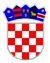 	REPUBLIKA HRVATSKAVUKOVARSKO-SRIJEMSKA ŽUPANIJAOPĆINA NEGOSLAVCIOpćinsko vijećeKLASA: 400-08/21-01/01URBROJ: 2196-19-02-22-25Negoslavci, 27.12.2022. godine	Na temelju članka 75. Zakona o sportu („Narodne novine“ broj 141/22) i članka 19., stavka 1., točke 2. Statuta Općine Negoslavci („Službeni glasnik Općine Negoslavci“ broj 1/21) Općinsko vijeće Općine Negoslavci na svojoj redovnoj sjednici održanoj dana 27.12.2022. godine donosiIzmjene i dopune programa javnih potreba u sportu na području Općine Negoslavci za 2022. godinuITablica točke IV. Programa javnih potreba u sportu na području Općine Negoslavci za 2022. godinu se mijenja i glasi:„Za provođenje Programa osigurat će se sredstva u proračunu Općine Negoslavci kako slijedi (po fiksnom tečaju konverzije 1,00EUR = 7,53450KN):„IIOstale odredbe Programa se ne mijenjaju, niti se dopunjavaju. 
IIIIzmjene i dopune Programa javnih potreba u sportu na području Općine Negoslavci za 2022. godinu stupaju dan nakon dana objave u Službenom glasniku Općine Negoslavci.PREDSJEDNIK OPĆINSKOG VIJEĆAMiodrag MišanovićNAZIVPLANPRVI PLANDRUGI PLANTREĆI PLANSredstva predviđena za programe, projekte i aktivnosti koje provode sportske udruge253.000,00 KN/33.578,87 EUR293.000,00 KN/38.887,78 EUR523.000,00 KN/69.414,03 EUR429.000,00 KN/56.938,08 EURSredstva za sufinanciranje radova na objektima Nogometnog kluba Negoslavci (izgradnja teretane NK Negoslavci, uređenje zgrade) 150.000,00 KN/19.908,42 EUR600.000,00 KN/79.633,69 EUR600.000,00 KN/79.633,69 EUR600.000,00 KN/79.633,69 EURUređenje malonogometnog igrališta0,00 0,00320.000,00 KN/42.471,30 EUR0,00 SVEUKUPNO403.000,00KN/53.487,29 EUR893.000,00 KN/118.521,47 EUR1.443.000,00 KN/19.1519,01 EUR1.029.000,00 KN/136.571,77 EUR